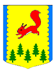 КРАСНОЯРСКИЙ КРАЙПИРОВСКИЙ РАЙОНПИРОВСКИЙ РАЙОННЫЙ СОВЕТ ДЕПУТАТОВРЕШЕНИЕ04.10.2019                                      с. Пировское                                     № 48-272рВ соответствии  с пунктом 11 статьи 154 Федерального закона «О внесении изменений и дополнений в Федеральный закон «О внесении изменений в законодательные акты Российской Федерации и признании утратившими силу некоторых законодательных актов Российской Федерации в связи с принятием федеральных законов «О внесении изменений и дополнений в Федеральный закон «Об общих принципах организации законодательных (представительных) и исполнительных органов государственной власти субъектов Российской Федерации» и «Об общих принципах организации местного самоуправления в Российской Федерации» от 22.08.2004 № 122-ФЗ, руководствуясь Уставом Пировского района, Пировский районный Совет депутатов РЕШИЛ:1. Утвердить перечень муниципальных учреждений как имущественных комплексов, предлагаемых к передаче из муниципальной собственности Пировского района в государственную собственность Красноярского края, в соответствии с приложением № 1.2. Решение вступает в силу с момента его подписания.3. Контроль за выполнением данного решения возложить на постоянную комиссию по бюджету, налоговой, экономической политике и правоохранительной деятельности.Переченьмуниципальных учреждений как имущественных комплексов, предлагаемых к передаче из муниципальной собственности Пировского района в государственную собственность Красноярского краяОб утверждении перечня муниципальных учреждений как имущественных комплексов и перечня имущества, предлагаемых к передаче из муниципальной собственности Пировского района в государственную собственность Красноярского краяПредседатель Пировского районного Совета депутатов              Глава Пировского района____________Г.И. Костыгина                 ____________А.И. ЕвсеевПриложение № 1 к Решению Пировского районного Совета депутатов от 04.10.2019  № 48-272р № п/пПолное наименование организацииАдрес местонахождения организации,ИНН организации1Муниципальное бюджетное учреждение «Комплексный центр социального обслуживания населения администрации Пировского района»663120, Красноярский край, Пировский район, с. Пировское, ул. Ленина, д. 36;ИНН 2431002084